О внесении изменений в Порядок получения социальной дисконтной карты «Zа Добро»  Правительство Смоленской области п о с т а н о в л я е т:Внести в Порядок получения социальной дисконтной карты «Zа Добро», утвержденный постановлением Администрации Смоленской области от 12.07.2023  № 388 (в редакции постановления Администрации Смоленской области от 19.09.2023 № 563), следующие изменения:1) в пункте 2:- подпункт 1 после слова «пребывавшие» дополнить словом «(пребывающие)»;- подпункт 3 после слова «проходящие» дополнить словом «(проходившие)», после слова «принимавшие» дополнить словом «(принимающие)»;- подпункт 4 после слова «пункта» дополнить словами «, в том числе погибших (умерших) в ходе специальной военной операции»;2) в пункте 4 слова «Департамента Смоленской области по социальному развитию» заменить словами «Министерства социального развития Смоленской области»;3) в пункте 5: - подпункт 3 изложить в следующей редакции:«3) выписку из приказа командира воинской части о зачислении гражданина, пребывавшего (пребывающего) в добровольческом формировании, в добровольческое формирование либо иной документ (сведения, содержащиеся в нем) из воинской части о зачислении гражданина, пребывавшего (пребывающего) в добровольческом формировании, в добровольческое формирование, полученные в том числе через Федеральное казенное учреждение «Военный комиссариат Смоленской области» (для граждан, указанных в подпункте 1 пункта 2 настоящего Порядка);»;- дополнить подпунктом 31 следующего содержания:«31) выписку из именного списка Федерального казенного учреждения «Военный комиссариат Смоленской области» изъявивших желание добровольно принять участие в специальной военной операции либо контракт о пребывании в добровольческом формировании, заключенный с Министерством обороны Российской Федерации в лице военного комиссара муниципального образования Смоленской области (для граждан, указанных в подпункте 1 пункта 2 настоящего Порядка);»;4) в пункте 6:- подпункт 6 после слова «пребывавшего» дополнить словом «(пребывающего)»;- дополнить подпунктами 10 и 11 следующего содержания:«10) свидетельство о смерти и его нотариально удостоверенный перевод на русский язык в случае, когда регистрация смерти граждан, указанных в подпунктах 1 – 3 пункта 2 настоящего Порядка, произведена компетентным органом иностранного государства (для членов семей граждан, указанных в подпунктах 1 – 3 пункта 2 настоящего Порядка, погибших (умерших) в ходе специальной военной операции);11) выписку из именного списка Федерального казенного учреждения «Военный комиссариат Смоленской области» изъявивших желание добровольно принять участие в специальной военной операции либо контракт о пребывании в добровольческом формировании, заключенный с Министерством обороны Российской Федерации в лице военного комиссара муниципального образования Смоленской области (для членов семей граждан, указанных в подпункте 1 пункта 2 настоящего Порядка).»;5) в пункте 7 слова «в подпунктах 1 – 8» заменить словами «в подпунктах 1 – 8, 10 и 11»;6) в пункте 8:- в абзаце третьем слово «(усыновлении)» исключить;- дополнить абзацем следующего содержания:«- документов (сведений) о смерти граждан, указанных в подпунктах 1 – 3 пункта 2 настоящего Порядка (в случае если получателями являются члены семей граждан, указанных в подпунктах 1 - 3 пункта 2 настоящего Порядка, погибших (умерших) в ходе специальной военной операции).»;7) приложение № 1 изложить в новой редакции (прилагается);8) в приложении № 2 слова «Департамента Смоленской области по социальному развитию» заменить словами «Министерства социального развития Смоленской области».ГубернаторСмоленской области                                                                                       В.Н. АнохинПриложение № 1к Порядку получения социальной дисконтной                 карты «Zа Добро»(в редакции постановления Правительства Смоленской области от 25.12.2023 № 268)ФормаВ отдел (сектор) социальной защиты населения Министерства социального развития Смоленской области от_________________________________                   (фамилия, имя, отчество (при наличии)___________________________________,проживающего(ей) по адресу:_____________________________________________,контактный телефон:__________________ЗАЯВЛЕНИЕЯ, ________________________________________________________________,(фамилия, имя, отчество (при наличии), год рождения)проживающий(ая) по адресу:_______________________________________________________________________________________________________________________,вид документа, удостоверяющего личность, _________________________________серия ________ № ___________ выдан _______________________________________(когда, кем)________________________________________________________________________,действующий на основании ________________________________________________,(реквизиты доверенности или иного документа, подтверждающего полномочия)в интересах ____________________________________________________________,(фамилия, имя, отчество (при наличии), год рождения                                                                           представляемого лица)прошу выдать социальную дисконтную карту «Zа Добро», являющуюся основанием для предоставления скидок, на основании следующих документов:1.______________________________________________________________________.2.______________________________________________________________________.3.______________________________________________________________________.4.______________________________________________________________________.Отношусь к категории граждан, указанной в пункте 2 Порядка получения социальной дисконтной карты «Zа Добро», утвержденного постановлением Администрации Смоленской области от 12.07.2023 № 388 (далее – Порядок), _______________________________________________________________________.(указать категорию)Предупрежден(а) об ответственности за представление недостоверных сведений и документов.Способ уведомления о необходимости получения социальной дисконтной карты «Zа Добро» ________________________________________________________.«___»_____________ 20__ года                                              _______________________                                                                                                                      (подпись заявителя                                                                                                                                                   (представителя заявителя)Дата регистрации заявления ________________________________________________                                                                                               _________________________(подпись специалиста отдела (сектора) социальной защиты населения Министерства социального развития Смоленской области)Выдана социальная дисконтная карта «Zа Добро» № _____________________Не выдана социальная дисконтная карта «Zа Добро» по причине (нужное подчеркнуть):- несоответствия представленных документов требованиям, указанным в пунктах 5, 6 Порядка;- непредставления (представления не в полном объеме) документов, указанных в пунктах 5, 6 Порядка;- отсутствия у заявителя права на получение социальной дисконтной карты «Zа Добро»;- выявления недостоверности сведений, содержащихся в представленных документах. Социальную дисконтную карту «Zа Добро»  получил(а)_________________________ (фамилия, имя, отчество (при наличии)_______________________/__________/__________                                                                                 (подпись)                  (дата)                                                                                               _________________________(подпись специалиста смоленского областного государственного казенного учреждения «Центр поддержки участников специальной военной операции и членов их семей»)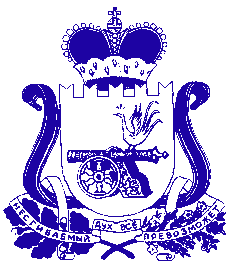 ПРАВИТЕЛЬСТВО СМОЛЕНСКОЙ ОБЛАСТИП О С Т А Н О В Л Е Н И Еот  25.12.2023  № 268